學生週刊作文南區課程推廣中心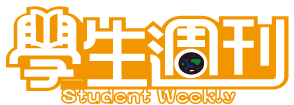 作文師資培訓課程報名表照片姓名照片性別照片系別年級照片學號照片聯絡電話聯絡地址兒童作文或與兒童教學、輔導相關的學、經歷簡述